Présents : Delphine Lozac’h, Béatrice Lebel, Jean-Luc Riot, Daniel Derrien, Prérana Alary, Alexandre Rakotoarison, Pascale Terrom.Gilbert Rollet et Joseph Falhun sont arrivés à 16 h 00.Absents excusés : Farid Kébir et Philippe LeTallecI)  Pour cette première réunion du CAPFD, chacun est invité à se présenter.   Le document sur la démocratie interne A.P.F. et notamment le rôle du C.A.P.F.D est discuté (cf document joint) : l’organisation de la représentation A.P.F. dans le département, la définition de la politique et des actions départementales, le rôle au sein des C.V.S. sont  débattus.II) Election de la représentante départementale.Une seule candidate : Béatrice Lebel élue avec 7 voix et 1 abstention.Election des suppléants : quatre candidats : Prérana Alary, Pascale Terrom, Jean-Luc Riot et Farid Kébir. Pascale Terrom (7 voix) et Farid Kébir (4 voix) sont élus.III) Représentation du C.A.P.F.D au C.A.P.F. de Région.Les élus décident majoritairement de réintégrer le CAPFR (une abstention).Pascale Terrom et Philippe Le Tallec sont désignés pour participer aux travaux du C.A.P.F.R.IV) Lors de la prochaine Assemblée Générale du Collectif des Associations de Personnes Handicapées du Finistère qui se tiendra le 25 juin ,l’A.P.F. proposera que Béatrice Lebel intègre le bureau à la place de Thierry Duval qui sollicitera une invitation permanente au bureau comme cela se pratique actuellement.IV) Désignation dans les Conseils de la Vie Sociale (C.V.S.) :Un message sera envoyé aux Directeurs des structures A.P.F. pour que les invitations aux Conseils de la Vie Sociale parviennent au C.A.P.F.D. afin que celui-ci s’assure de la disponibilité d’un de ses membres.En fonction des lieux, dates et disponibilités : - Béatrice Lebel, Daniel Derrien, Pascale Terrom ou Jean-Luc Riot sont susceptibles de participer au C.V.S du S.A.V.S ,   Béatrice Lebel, Daniel Derrien, Pascale Terrom à celui de Kerlivet.,   Jean-Luc Riot ou Farid Kébir à celui de Keraman ,   Jean-Luc Riot et Philppe Le Tallec (?) à celui de l’Esat .V.) Prochaine Assemblée Départementale. Du fait des élections, l’Assemblée Départementale fixée habituellement au printemps (avril) a été reportée au 30 novembre. A l’unanimité (moins une abstention) le CAPFD décide de se donner du temps pour préparer la prochaine assemblée départementale et de la fixer en avril 2020 (date à préciser en fonction de la disponibilité de la salle à Pluguffan).Un message en ce sens sera envoyé à la présidence de l’APF PROCHAIN C.A.P.F.D. le 14 SEPTEMBRE à QUIMPERThèmes à travailler lors des prochaines réunions :-  Le schéma départemental du Conseil départemental, en cours d’élaboration avec les associations du collectif.-  Le rôle du CAPFD et des représentants d’usagers au sein des CVS.( cf document     envoyé par Béatrice )- L’Assemblée Départementale 2020. 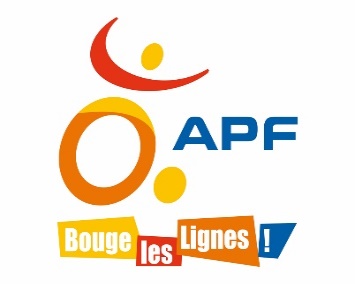 Réunion CAPFD 29Date22 juin 2019Réunion CAPFD 29PagesRéunion CAPFD 29LieuBrestRéunion CAPFD 29Version1 Service émetteurDélégation APF FinistèreModifié leObjetCAPFD 29 du Rédigé parThierry DuvalDestinatairesMembres du CAPFD 29 et Directeur de la Délégation Départementale 29Mise en ligne sur @cteurs+Validé par